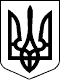 Справа № 490/12208/16-цн\п 2/490/3236/2017                                                                                                                                                                                                           Центральний районний суд м. МиколаєваУХВАЛАІМЕНЕМ УКРАЇНИ16 лютого 2017 року Центральний районний суд м. Миколаєва у складі:головуючого судді - Черенкової Н.П.,при секретарі Шевельовій Я.С.,розглянувши у відкритому судовому засіданні в залі суду в м. Миколаєві цивільну справу за позовом ОСОБА_1 до ОСОБА_2 про визнання права власності в порядку спадкування за законом, -В С Т А Н О В И В:Позивач звернувся до суду з даним позовом до відповідача про визнання права власності на гараж з підвалом №7 в блоці №35, який розташований в обслуговуючому гаражному кооперативі «Ракета» за адресою м. Миколаїв, вул. Привільна, 87 А в порядку спадкування за заповітом після смерті ОСОБА_3, померлого 11.08.2015 року.Сторони у судове засідання не зявились, від позивача надійшла заява про залишення позову без розгляду та повернення судового збору.Згідно п. 5 ч. 1 ст. 207 ЦПК України, позовна заява підлягає залишенню без розгляду.Що стосується повернення судового збору, то згідно ч.1ст. 7 Закону України "Про судовий збір", сплачена сума судового збору повертається за ухвалою суду в разі: 4) залишення заяви або скарги без розгляду (крім випадків, якщо такі заяви або скарги залишені без розгляду у звязку з повторним неприбуттям або залишенням позивачем судового засідання без поважних причин та неподання заяви про розгляд справи за його відсутності, або неподання позивачем витребуваних судом матеріалів, або за його заявою (клопотанням).Таким чином, оскільки позовна заява залишена без розгляду за заявою позивача, підстави для повернення судового збору, чинним законодавством не передбачені.    Керуючись п. 5 ч. 1 ст. 207 ЦПК України, суд, -У Х В А Л И В:Позов ОСОБА_1 до ОСОБА_2 про визнання права власності в порядку спадкування за законом - залишити без розгляду.Ухвала може бути оскаржене в строки та в порядку, передбаченому ст.ст. 294 - 296 ЦПК України.    Суддя                                                          Н.П. Черенкова